Zadaci iz Glazbene kulture za 6. razrede.Tjedan 18. 5. – 22. 5. 2020. Lijepi pozdrav. VAŽNO: Upute: Ništa ne prepisujte u kajdanku do trenutka kada to zatražim od vas (pred kraj današnjeg sata)Objašnjenje oznaka: pjesma iz udžbenika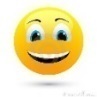  skladba na cd-u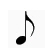  pogledati neki link najčešće s youtubea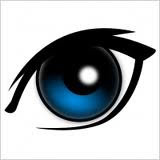 Na sva postavljena pitanja pokušajte odgovoriti na glas, a odgovore provjerite u nastavku sata.Ponavljanje: Poslušajte i pogledajte sada sljedeći video link, a potom odgovorite na pitanja. (odgovore provjerite u materijalu s prethodnog sata) https://www.youtube.com/watch?v=hGHJUfqE5ik (ctrl + lijevi klik miša na link ili kopirajte link na google tražilicu)Koliko para žica ima mandolina?Na zvuk kojeg instrumenta podsjeća zvuk mandoline?Na koje jezgrasto voće podsjeća oblik rezonantne kutije odnosno tijela mandoline?U kojoj hrvatskoj regiji je mandolina najviše zastupljena?Pjevanje koje vokalne skupine je često popraćeno mandolinama?Obrada: Poslušajte i pogledajte sada sljedeći video link, a potom odgovorite na pitanje. https://www.youtube.com/watch?v=aj_eEZGmVNQ (ctrl + lijevi klik miša na link ili kopirajte link na google tražilicu)Tko izvodi skladbu koju ste upravo poslušali? (odgovor 1)Poslušajte i pogledajte sada sljedeći video link, a potom odgovorite na pitanje.https://www.youtube.com/watch?v=tJgjf66klng (ctrl + lijevi klik miša na link ili kopirajte link na google tražilicu)Tko izvodi skladbu koju ste upravo poslušali? (odgovor 2)Plan ploče:Gitara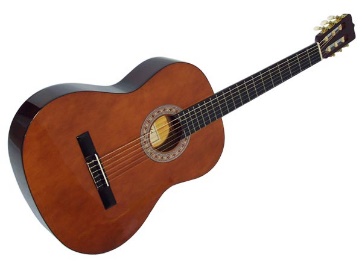 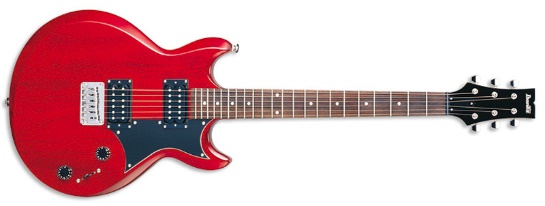 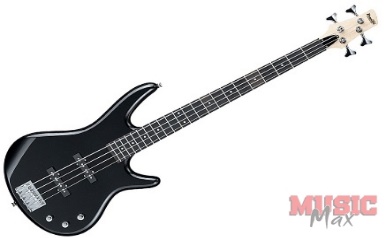  Cd 2/1 Joachin Rodrigo: Koncert za gitaru i orkestar u D duru, (Aranjuez) 2. stavak (Adagio)Izvođač: 1. klasična gitara, 2. orkestar  ….. (odgovor 1)                    Cd 2/4 Mark Knopfler: Brothers in Arms (grupa Dire Straits)Izvođač: 1. bariton, 2. bend  ….. (odgovor 2)                              Gitare dijelimo na: akustičnu (poznatu kao klasičnu)električnuAkustična gitara ima tijelo (rezonantnu kutiju), vrat, glavu i šest žica.Električni tip gitare može imati šest žica, te je takva poznata kao električna gitara. Električna gitara sa četiri žice dublja je i poznata kao bas gitara.Tijelo električne gitare nema funkciju rezonantne kutije jer je na struju, a zvuk te gitare pojačava pojačalo.To bi bilo sve za ovaj tjedan. Želim vam svima lijepi pozdrav 